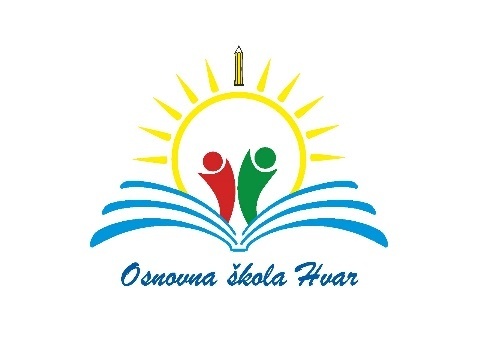 DODATNI OBRAZOVNI MATERIJALIU RAZREDNOJ NASTAVI ZA ŠKOLSKU 2021./2022.PREDMETRAZREDBROJ UČENIKANAZIV DODATNOG MATERIJALAIZDAVAČHRVATSKI JEZIK2.A15Škrinjica slova i riječi 2, radna bilježnica iz hrvatskoga jezika za drugi razred osnovne škole Autori:Andrea Škribulja Horvat, Marija Mapilele, Vesna Marjanović, dr. sc. Marina Gabelica, dr. sc. Dubravka TežakAlfa d.d. Zagreb PRIRODA I DRUŠTVO2.A15Priroda, društvo i ja 2, radna bilježnica iz prirode i društva za drugi razred osnovne škole Autori:Mila Bulić, Gordana Kralj, Lidija Križanić, Karmen Hlad, Andreja Kovač, Andreja KosorčićAlfa d.d., ZagrebMATEMATIKA2.A15Otkrivamo matematiku 2, zbirka zadataka iz matematike za drugi razred osnovne školeAutori:dr. sc. Dubravka Glasnović Gracin, Gabrijela Žokalj, Tanja SoucieAlfa d.d., Zagreb GLAZBENA KULTURA2.A15Moja glazba 2, radna vježbenica iz glazbene kulture za drugi razred osnovne škole Autori:Diana Atanasov PiljekAlfa d.d., Zagreb HRVATSKI JEZIK2.A15Škrinjica slova i riječi 2, ispiti znanja iz hrvatskoga jezika za drugi razred osnovne školeAlfa d.d., ZagrebMATEMATIKA2.A15Otkrivamo matematiku 2, ispiti znanja iz matematike za drugi razred osnovne školeAlfa d.d., ZagrebPRIRODA I DRUŠTVO 2.A 15 Priroda, društvo i ja 2, ispiti znanja iz prirode i društva za drugi razred osnovne školeAlfa d.d., Zagreb 